TOČKA 1. DNEVNOG REDAUsvajanje zapisnika sa 14. sjednice Općinskog vijeća Općine DubravicaZAPISNIKsa 14. sjednice Općinskog vijeća Općine Dubravica održane u četvrtak 28. rujna 2023. godine, u vijećnici Općine Dubravica s početkom u 19.00 sati.NAZOČNI: Ivica Stiperski, Mario Čuk, Gordana Režić, Franjo Frkanec, Ana Nemčić, Drago Horvat, Kruno Stiperski, Stjepan VajdićODSUTNI: Josip BiffOSTALI:Marin Štritof - načelnik Općine DubravicaSilvana Kostanjšek - pročelnica JUO Općine DubravicaJelena Pleić Župančić – viša referentica JUO Općine Dubravica, zapisničarPredstavnici medija - Zaprešićki kraj, TV ZapadPredsjedavajući Ivica Stiperski otvara sjednicu i pozdravlja nazočne, konstatira da je na početku sjednice nazočno osam (8) članova Općinskog vijeća, te da postoji kvorum pa se prelazi naUTVRĐIVANJE DNEVNOG REDAVijećnici su dobili prijedlog dnevnog reda sa popratnim materijalima te predsjedavajući za isti predlaže sljedeće točke: Usvajanje zapisnika sa 13. sjednice Općinskog vijeća Općine DubravicaDonošenje Odluke o prihvaćanju Polugodišnjeg izvještaja o izvršenju Proračuna Općine Dubravica od 01.01.2023. - 30.06.2023. godineDonošenje Odluke o donošenju II. Izmjena i dopuna proračuna Općine Dubravica za 2023. godinu i projekcija za 2024. i 2025. godinuDonošenje II. izmjene i dopune Programa predškolskog obrazovanja za 2023. godinuDonošenje I. izmjene i dopune Programa školskog obrazovanja za 2023. godinuDonošenje II. izmjene i dopune Programa gradnje objekata i uređaja komunalne infrastrukture za 2023. godinuDonošenje II. izmjene i dopune Programa javnih potreba u kulturi za 2023. godinuDonošenje I. izmjene i dopune Programa socijalne zaštite za 2023. godinuDonošenje I. izmjene i dopune Programa zdravstva za 2023. godinuDonošenje II. izmjene i dopune Programa održavanja komunalne infrastrukture za 2023. godinuDonošenje I. izmjene i dopune Programa turizma za 2023. godinu Donošenje II. izmjene i dopune Programa uređenja i održavanja prostora na području Općine za 2023. godinuDonošenje I. izmjene i dopune Programa vodoopskrbe i odvodnje za 2023. godinuDonošenje Odluke o primanju na znanje Izvješća Općinskog načelnika o svom radu za razdoblje od 01.01. - 30.06.2023. godineDonošenje Odluke o visini paušalnog poreza po krevetu, po smještajnoj jedinici u kampu i/ili kamp odmorištu, po smještajnoj jedinici u objektu za robinzonski smještaj,za djelatnosti iznajmljivanja i smještaja u turizmu na području Općine Dubravica za 2024. godinuDonošenje Plana upravljanja imovinom u vlasništvu Općine Dubravica za 2024. godinuDonošenje Odluke o izradi  V.  Izmjena i dopuna Prostornog plana uređenja Općine DubravicaDonošenje Odluke o zajedničkom obavljanju poslova komunalnog redarstvaDonošenje Odluke o davanju pozitivnog mišljenja o Konačnom nacrtu Strategije razvoja Urbane aglomeracije Zagreb za razdoblje do kraja 2027. godine i Konačnom nacrtu Akcijskog plana Strategije razvoja Urbane aglomeracije Zagreb za razdoblje do kraja 2027. godineDonošenje Odluke o zakupu poslovnog prostora – dječji vrtić, Pavla Štoosa 26, DubravicaDonošenje Odluke o davanju suglasnosti na raspisivanje Javnog poziva (natječaja) za organiziranje rada dječjeg vrtića (redovitog programa predškolskog odgoja i obrazovanja) na području Općine Dubravica i davanje u zakup poslovnog prostora dječjeg vrtića u vlasništvu Općine Dubravica u svrhu organiziranja rada dječjeg vrtića (redovitog programa predškolskog odgoja i obrazovanja)Donošenje Odluke o utvrđivanju svojstva nerazvrstane ceste javnog dobra u općoj uporabiDonošenje Odluke o usklađenju akata Općine Dubravica s Odlukom Vlade RH i konverziji valuteZamolbeInformacije i prijedloziRaznoNakon što je predsjedavajući predložio dnevni red, pitao je za primjedbe i dopune istog.Obzirom da primjedbi i dopuna dnevnog reda nema, Općinsko vijeće Općine Dubravica jednoglasno prihvaća dnevni red sa 8 glasova ZA, 0 glasova PROTIV i 0 SUZDRŽANIH glasova.Točka 1.Usvajanje zapisnika sa 13. sjednice Općinskog vijeća Općine Dubravica		Predsjedavajući Ivica Stiperski govori da su vijećnici zaprimili zapisnik 13. sjednice Općinskog vijeća, te otvara raspravu o prihvaćanju istoga. 		Obzirom da se rasprava ne vodi, predsjedavajući provodi glasovanje, a Općinsko vijeće Općine Dubravica jednoglasno sa 8 glasova “ZA”, 0 glasova “PROTIV” i 0 “SUZDRŽANIH” glasova usvaja zapisnik sa 13. sjednice Općinskog vijeća Općine Dubravica.Točka 2. Donošenje Odluke o prihvaćanju Polugodišnjeg izvještaja o izvršenju Proračuna Općine Dubravica od 01.01.2023. - 30.06.2023. godine		Predsjedavajući daje riječ načelniku Marinu Štritofu koji ukratko pojašnjava Odluku o prihvaćanju Polugodišnjeg izvještaja o izvršenju Proračuna Općine Dubravica od 01.01.2023. - 30.06.2023. godine.		Predsjedavajući pokreće raspravu.Obzirom da se rasprava ne vodi, predsjedavajući provodi glasovanje, a Općinsko vijeće Općine Dubravica jednoglasno sa 8 glasova „ZA“, 0 glasova “PROTIV” i 0 “SUZDRŽANIH” glasova donosi Odluku o prihvaćanju Polugodišnjeg izvještaja o izvršenju Proračuna Općine Dubravica od 01.01.2023. - 30.06.2023. godine.Točka 3.Donošenje Odluke o donošenju II. Izmjena i dopuna proračuna Općine Dubravica za 2023. godinu i projekcija za 2024. i 2025. godinu Predsjedavajući daje riječ načelniku Marinu Štritofu koji ukratko pojašnjava prijedlog Odluke o donošenju II. Izmjena i dopuna proračuna Općine Dubravica za 2023. godinu i projekcija za 2024. i 2025. godinu. Predsjedavajući pokreće raspravu. Obzirom da se rasprava ne vodi, predsjedavajući provodi glasovanje, a Općinsko vijeće Općine Dubravica jednoglasno sa 8 glasova “ZA”, 0 glasova “PROTIV” i 0 “SUZDRŽANIH” glasova donosi Odluke o donošenju II. Izmjena i dopuna proračuna Općine Dubravica za 2023. godinu i projekcija za 2024. i 2025. godinu.Točka 4.Donošenje II. izmjene i dopune Programa predškolskog obrazovanja za 2023. godinuPredsjedavajući daje riječ načelniku Marinu Štritofu koji ukratko pojašnjava II. izmjene i dopune Programa predškolskog obrazovanja za 2023. godinu.Predsjedavajući pokreće raspravu.Obzirom da se rasprava ne vodi, predsjedavajući provodi glasovanje, a Općinsko vijeće Općine Dubravica jednoglasno sa 8 glasova “ZA”, 0 glasova “PROTIV” i 0 “SUZDRŽANIH” glasova donosi II. izmjene i dopune Programa predškolskog obrazovanja za 2023. godinu.Točka 5.Donošenje I. izmjene i dopune Programa školskog obrazovanja za 2023. godinuPredsjedavajući daje riječ načelniku Marinu Štritofu koji ukratko pojašnjava I. izmjene i dopune Programa školskog obrazovanja za 2023. godinu.Predsjedavajući pokreće raspravu.		Obzirom da se rasprava ne vodi, predsjedavajući provodi glasovanje, a Općinsko vijeće Općine Dubravica jednoglasno sa 8 glasova “ZA”, 0 glasova “PROTIV” i 0 “SUZDRŽANIH” glasova donosi I. izmjene i dopune Programa školskog obrazovanja za 2023. godine.Točka 6.Donošenje II. izmjene i dopune Programa gradnje objekata i uređaja komunalne infrastrukture za 2023. godinu		Predsjedavajući daje riječ načelniku Marinu Štritofu koji ukratko pojašnjava II. izmjene i dopune Programa gradnje objekata i uređaja komunalne infrastrukture za 2023. godinu.Predsjedavajući pokreće raspravu.		Obzirom da se rasprava ne vodi, predsjedavajući provodi glasovanje, a Općinsko vijeće Općine Dubravica jednoglasno sa 8 glasova “ZA”, 0 glasova “PROTIV” i 0 “SUZDRŽANIH” glasova donosi II. izmjene i dopune Programa gradnje objekata i uređaja komunalne infrastrukture za 2023. godinu.Točka 7.Donošenje II. izmjene i dopune Programa javnih potreba u kulturi za 2023. godinu		Predsjedavajući daje riječ načelniku Marinu Štritofu koji ukratko II. izmjene i dopune Programa javnih potreba u kulturi za 2023. godinu.Predsjedavajući pokreće raspravu.		Obzirom da se rasprava ne vodi, predsjedavajući provodi glasovanje, a Općinsko vijeće Općine Dubravica jednoglasno sa 8 glasova “ZA”, 0 glasova “PROTIV” i 0 “SUZDRŽANIH” glasova donosi II. izmjene i dopune Programa javnih potreba u kulturi za 2023. godinu.Točka 8.Donošenje I. izmjene i dopune Programa socijalne zaštite za 2023. godinuPredsjedavajući daje riječ načelniku Marinu Štritofu koji ukratko I. izmjene i dopune Programa socijalne zaštite za 2023. godinu.Predsjedavajući pokreće raspravu.Obzirom da se rasprava nevodi, predsjedavajući provodi glasovanje temeljem prijedloga, a Općinsko vijeće Općine Dubravica jednoglasno sa 8 glasova “ZA”, 0 glasova “PROTIV” i 0 “SUZDRŽANIH” glasova donosi I. izmjene i dopune Programa socijalne zaštite za 2023. godinu.Točka 9.Donošenje I. izmjene i dopune Programa zdravstva za 2023. godinuPredsjedavajući daje riječ načelniku Marinu Štritofu koji ukratko pojašnjava I. izmjene i dopune Programa zdravstva za 2023. godinuPredsjedavajući pokreće raspravu.Obzirom da se rasprava ne vodi, predsjedavajući provodi glasovanje, a Općinsko vijeće Općine Dubravica jednoglasno sa 8 glasova “ZA”, 0 glasova “PROTIV” i 0 “SUZDRŽANIH” glasova donosi I. izmjene i dopune Programa zdravstva za 2023. godinuTočka 10.Donošenje II. izmjene i dopune Programa održavanja komunalne infrastrukture za 2023. godinu			Predsjedavajući daje riječ načelniku Marinu Štritofu koji ukratko pojašnjava II. izmjene i dopune Programa održavanja komunalne infrastrukture za 2023. godinu.		Predsjedavajući pokreće raspravu.			Obzirom da se rasprava ne vodi, predsjedavajući provodi glasovanje temeljem prijedloga, a Općinsko vijeće Općine Dubravica jednoglasno sa 8 glasova “ZA”, 0 glasova “PROTIV” i 0 “SUZDRŽANIH” glasova donosi II. izmjene i dopune Programa održavanja komunalne infrastrukture za 2023. godinu.Točka 11.Donošenje I. izmjene i dopune Programa turizma za 2023. godinu		Predsjedavajući daje riječ načelniku Marinu Štritofu koji ukratko pojašnjava I. izmjene i dopune Programa turizma za 2023. godinu	Predsjedavajući pokreće raspravu.Obzirom da se rasprava ne vodi, predsjedavajući provodi glasovanje temeljem prijedloga, a Općinsko vijeće Općine Dubravica jednoglasno sa 8 glasova “ZA”, 0 glasova “PROTIV” i 0 “SUZDRŽANIH” glasova donosi I. izmjene i dopune Programa turizma za 2023. godinu.Točka 12.Donošenje II. izmjene i dopune Programa uređenja i održavanja prostora na području Općine za 2023. godinuPredsjedavajući daje riječ načelniku Marinu Štritofu koji ukratko pojašnjava prijedlog II. izmjene i dopune Programa uređenja i održavanja prostora na području Općine za 2023. godinu.	Predsjedavajući pikreće raspravu.Obzirom da se rasprava ne vodi, predsjedavajući provodi glasovanje temeljem prijedloga, a Općinsko vijeće Općine Dubravica jednoglasno sa 8 glasova “ZA”, 0 glasova “PROTIV” i 0 “SUZDRŽANIH” glasova donosi II. izmjene i dopune Programa uređenja i održavanja prostora na području Općine za 2023. godinu.Točka 13.Donošenje I. izmjene i dopune Programa vodoopskrbe i odvodnje za 2023. godinu	Predsjedavajući daje riječ načelniku Marinu Štritofu koji ukratko pojašnjava I. izmjene i dopune Programa vodoopskrbe i odvodnje za 2023. godinu.	Predsjedavajući pokreće raspravu.		Obzirom da se raprava ne vodi, predsjedavajući provodi glasovanje temeljem prijedloga, a Općinsko vijeće Općine Dubravica jednoglasno sa 8 glasova “ZA”, 0 glasova “PROTIV” i 0 “SUZDRŽANIH” glasova donosi I. izmjene i dopune Programa vodoopskrbe i odvodnje za 2023. godinuTočka 14.Donošenje Odluke o primanju na znanje Izvješća Općinskog načelnika o svom radu za razdoblje od 01.01. - 30.06.2023. godinePredsjedavajući daje riječ načelniku Marinu Štritofu koji ukratko pojašnjava prijedlog Odluke o primanju na znanje Izvješća Općinskog načelnika o svom radu za razdoblje od 01.01. - 30.06.2023. godine.	Predsjedavajući pokreće raspravu.Obzirmo da se rasprava ne vodi, predsjedavajući provodi glasovanje temeljem prijedloga, a Općinsko vijeće Općine Dubravica jednoglasno sa 8 glasova “ZA”, 0 glasova “PROTIV” i 0 “SUZDRŽANIH” glasova donosi Odluku o primanju na znanje Izvješća Općinskog načelnika o svom radu za razdoblje od 01.01. - 30.06.2023. godine.Točka 15. Donošenje Odluke o visini paušalnog poreza po krevetu, po smještajnoj jedinici u kampu i/ili kamp odmorištu, po smještajnoj jedinici u objektu za robinzonski smještaj,za djelatnosti iznajmljivanja i smještaja u turizmu na području Općine Dubravica za 2024. godinuPredsjedavajući daje riječ pročelnici Silvani Kostanjšek koja ukratko pojašnjava prijedlog Odluke o visini paušalnog poreza po krevetu, po smještajnoj jedinici u kampu i/ili kamp odmorištu, po smještajnoj jedinici u objektu za robinzonski smještaj, za djelatnosti iznajmljivanja i smještaja u turizmu na području Općine Dubravica za 2024. godinu.Predsjedavajući pokreće raspravu.Obzirom da se raprava ne vodi, predsjedavajući provodi glasovanje temeljem prijedloga, a Općinsko vijeće Općine Dubravica jednoglasno sa 8 glasova “ZA”, 0 glasova “PROTIV” i 0 “SUZDRŽANIH” glasova donosi Odluku o visini paušalnog poreza po krevetu, po smještajnoj jedinici u kampu i/ili kamp odmorištu, po smještajnoj jedinici u objektu za robinzonski smještaj, za djelatnosti iznajmljivanja i smještaja u turizmu na području Općine Dubravica za 2024. godinu.Točka 16.Donošenje Plana upravljanja imovinom u vlasništvu Općine Dubravica za 2024. godinuPredsjedavajući daje riječ pročelnici Silvani Kostanjšek koja ukratko pojašnjava prijedlog Plana upravljanja imovinom u vlasništvu Općine Dubravica za 2024. godinu. Ministarstvo državne imovine darovalo je Općini Dubravici nekretninu Livada Rozganski travnik, k.č.br. 536/1 k.o. Dubravica, građevinsko zemljište u vlasništvu Republike Hrvatske u svrhu/namjenu:izgradnja sportskog igrališta temeljem Odluke Općinskog vijeća Općine Dubravica o određivanju namjene nekretnine k.č.br. 536/1 k.o. Dubravica u vlasništvu RH u svrhu darovanja Općini DubravicaNa opisanoj nekretnine planira se u 2024. godini izgradnja Sportsko-rekreacijskog centra Dubravica u skladu s Idejnim projektom za Sportsko-rekreacijski centar Dubravica, izrađenim od strane NOP STUDIO d.o.o., Fraterščica 10.Predsjedavajući pokreće raspravu.		Obzirom da se raprava ne vodi, predsjedavajući provodi glasovanje temeljem prijedloga, a Općinsko vijeće Općine Dubravica jednoglasno sa 8 glasova “ZA”, 0 glasova “PROTIV” i 0 “SUZDRŽANIH” glasova donosi Plan upravljanja imovinom u vlasništvu Općine Dubravica za 2024. godinuTočka 17.Donošenje Odluke o izradi  V.  Izmjena i dopuna Prostornog plana uređenja Općine DubravicaPredsjedavajući daje riječ načelniku Marinu Štritofu koji ukratko pojašnjava prijedlog Odluke o izradi  V.  Izmjena i dopuna Prostornog plana uređenja Općine Dubravica.Zahtjeve za izmjenom važećeg Prostornog plana Općina Dubravica zaprimala je zaključno do 28.02.2023. godine. Nakon donošenja Odluke Općina Dubravica će uputiti zahtjev tijelima državne uprave i poduzećima s javnim ovlastima da u zakonskom roku dostave zahtjeve, podatke, planske smjernice i propisane dokumente za izradu V. Izmjena i dopuna Prostornog plana uređenja Općine Dubravica.Po isteku ovog roka izrađivač Plana će izraditi Prijedlog plana za javnu raspravu u rokovima.Izrađivač Plana i nositelj izrade Plana će najkasnije 15 dana nakon završetka javne rasprave izraditi Izvješće o javnoj raspravi i nacrt konačnog prijedloga Plana i dostaviti ga Općini Dubravica radi utvrđivanja konačnog prijedloga Plana.Nositelj izrade će po primitku nacrta konačnog prijedloga Plana sudionicima javne rasprave čije primjedbe na prijedlog Plana nisu prihvaćene uputiti pisanu obavijest s obrazloženjem o razlozima neprihvaćanja primjedbi, te konačni prijedlog uputiti Općinskom vijeću na donošenje.Predsjedavajući pokreće raspravu.Obzirom da se rasprava ne vodi, predsjedavajući provodi glasovanje temeljem prijedloga, a Općinsko vijeće Općine Dubravica jednoglasno sa 8 glasova “ZA”, 0 glasova “PROTIV” i 0 “SUZDRŽANIH” glasova donosi Odluku o izradi  V.  Izmjena i dopuna Prostornog plana uređenja Općine Dubravica.Točka 18.Donošenje Odluke o zajedničkom obavljanju poslova komunalnog redarstvaPredsjedavajući daje riječ načelniku Marinu Štritofu koji ukratko pojašnjava prijedlog Odluke o zajedničkom obavljanju poslova komunalnog redarstva. Općina Dubravica planira po usvajanju ove Odluke sklopiti sporazum s Općinom Jakovlje i Općinom Marija Gorica o zajedničkom obavljanju poslova komunalnog redarstva. Zajedničko obavljanje poslova komunalnog redarstva podrazumijeva provođenje zakonskih odredbi i važećih odluka o komunalnom redu donesenih sukladno zakonu sa svim ovlastima koje iz njih proizlaze na području svake jedinice lokalne samouprave kao i obavljanje svih ostalih poslova koji su sukladno pozitivnim propisima Republike Hrvatske stavljeni u nadležnost komunalnih redara. Komunalni redar biti će zaposlen u Jedinstvenom upravnom odjelu Općine Jakovlje. Međusobni odnosi Općine Dubravica, Općine Jakovlja i Općine Marija Gorica u zajedničkom organiziranju obavljanja poslova te financiranja, organizacije poslova i drugih pitanja od značaja za rad komunalnog redara utvrdit će se posebnim sporazumom.Predsjedavajući pokreće raspravu.Obzirom da se rasprava ne vodi, predsjedavajući provodi glasovanje temeljem prijedloga, a Općinsko vijeće Općine Dubravica jednoglasno sa 8 glasova “ZA”, 0 glasova “PROTIV” i 0 “SUZDRŽANIH” glasova donosi Odluku o zajedničkom obavljanju poslova komunalnog redarstva.Točka 19.Donošenje Odluke o davanju pozitivnog mišljenja o Konačnom nacrtu Strategije razvoja Urbane aglomeracije Zagreb za razdoblje do kraja 2027. godine i Konačnom nacrtu Akcijskog plana Strategije razvoja Urbane aglomeracije Zagreb za razdoblje do kraja 2027. godinePredsjedavajući daje riječ pročelnici Silvani Kostanjšek koja ukratko pojašnjava prijedlog Odluke o davanju pozitivnog mišljenja o Konačnom nacrtu Strategije razvoja Urbane aglomeracije Zagreb za razdoblje do kraja 2027. godine i Konačnom nacrtu Akcijskog plana Strategije razvoja Urbane aglomeracije Zagreb za razdoblje do kraja 2027. godine.Predsjedavajući pokreće raspravu.Obzirom da se rasprava ne vodi, predsjedavajući provodi glasovanje temeljem prijedloga, a Općinsko vijeće Općine Dubravica jednoglasno sa 8 glasova “ZA”, 0 glasova “PROTIV” i 0 “SUZDRŽANIH” glasova donosi Odluku o davanju pozitivnog mišljenja o Konačnom nacrtu Strategije razvoja Urbane aglomeracije Zagreb za razdoblje do kraja 2027. godine i Konačnom nacrtu Akcijskog plana Strategije razvoja Urbane aglomeracije Zagreb za razdoblje do kraja 2027. godine.Točka 20.Donošenje Odluke o zakupu poslovnog prostora – dječji vrtić, Pavla Štoosa 26, DubravicaPredsjedavajući daje riječ pročelnici Silvani Kostanjšek koja ukratko pojašnjava prijedlog Odluke o zakupu poslovnog prostora – dječji vrtić, Pavla Štoosa 26, Dubravica. Ovom se Odlukom o zakupu poslovnog prostora – dječji vrtić određuju uvjeti i postupak za davanje u zakup poslovnoga prostora – dječji vrtić u vlasništvu Općine Dubravica, na adresi Pavla Štoosa 26, Dubravica. Poslovni prostor – dječji vrtić daje se u zakup javnim natječajem. Postupak javnog natječaja provodi Odbor za društvene djelatnosti, predškolski i školski odgoj, socijalnu skrb i zaštitu Općine Dubravica. Početni iznos mjesečne zakupnine određen je po metru kvadratnom površine poslovnog prostora u iznosu od 0,81 EUR.Predsjedavajući pokreće raspravu.Obzirom da se rasprava ne vodi, predsjedavajući provodi glasovanje temeljem prijedloga, a Općinsko vijeće Općine Dubravica jednoglasno sa 8 glasova “ZA”, 0 glasova “PROTIV” i 0 “SUZDRŽANIH” glasova donosi Odluku o zakupu poslovnog prostora – dječji vrtić, Pavla Štoosa 26, Dubravica.Točka 21.Donošenje Odluke o davanju suglasnosti na raspisivanje Javnog poziva (natječaja) za organiziranje rada dječjeg vrtića (redovitog programa predškolskog odgoja i obrazovanja) na području Općine Dubravica i davanje u zakup poslovnog prostora dječjeg vrtića u vlasništvu Općine Dubravica u svrhu organiziranja rada dječjeg vrtića (redovitog programa predškolskog odgoja i obrazovanja)Predsjedavajući daje riječ pročelnici Silvani Kostanjšek koja ukratko pojašnjava prijedlog Odluke o davanju suglasnosti na raspisivanje Javnog poziva (natječaja) za organiziranje rada dječjeg vrtića (redovitog programa predškolskog odgoja i obrazovanja) na području Općine Dubravica i davanje u zakup poslovnog prostora dječjeg vrtića u vlasništvu Općine Dubravica u svrhu organiziranja rada dječjeg vrtića (redovitog programa predškolskog odgoja i obrazovanja). Ovom Odlukom daje se suglasnost općinskom načelniku Općine Dubravica na raspisivanje Javnog natječaja za organiziranje rada dječjeg vrtića na području Općine Dubravica i davanje u zakup poslovnog prostora dječjeg vrtića u vlasništvu Općine Dubravica u svrhu organiziranja rada dječjeg vrtića. Također ovom Odlukom ovlašćuju se članovi Odbora za društvene djelatnosti, predškolski i školski odgoj, socijalnu skrb i zaštitu Općine Dubravica za otvaranje, pregled, ocjenu te sastavljanje zapisnika o pristiglim ponudama kao i prijedlog Odluke o odabiru.Predsjedavajući pokreće raspravu.Obzirom da se rasprava ne vodi, predsjedavajući provodi glasovanje temeljem prijedloga, a Općinsko vijeće Općine Dubravica jednoglasno sa 8 glasova “ZA”, 0 glasova “PROTIV” i 0 “SUZDRŽANIH” glasova donosi Odluku o davanju suglasnosti na raspisivanje Javnog poziva (natječaja) za organiziranje rada dječjeg vrtića (redovitog programa predškolskog odgoja i obrazovanja) na području Općine Dubravica i davanje u zakup poslovnog prostora dječjeg vrtića u vlasništvu Općine Dubravica u svrhu organiziranja rada dječjeg vrtića (redovitog programa predškolskog odgoja i obrazovanja).Točka 22.Donošenje Odluke o utvrđivanju svojstva nerazvrstane ceste javnog dobra u općoj uporabiPredsjedavajući daje riječ načelniku Marinu Štritofu koji ukratko pojašnjava prijedlog Odluke o utvrđivanju svojstva nerazvrstane ceste javnog dobra u općoj uporabi. Ovom Odlukom utvrđuje se svojstvo nerazvrstane ceste, javnog dobra u općoj uporabi u vlasništvu Općine Dubravica za nerazvrstanu cestu:Mokrička ulica (k.č.br. 923/29, 925/12 k.o. Dubravica)Ulica Sv. Vida (k.č.br. 2254, 2255 k.o. Dubravica)Predsjedavajući pokreće raspravu.Obzirom da se rasprava ne vodi, predsjedavajući provodi glasovanje temeljem prijedloga, a Općinsko vijeće Općine Dubravica jednoglasno sa 8 glasova “ZA”, 0 glasova “PROTIV” i 0 “SUZDRŽANIH” glasova donosi Odluku o utvrđivanju svojstva nerazvrstane ceste javnog dobra u općoj uporabi.Točka 23.Donošenje Odluke o usklađenju akata Općine Dubravica s Odlukom Vlade RH i konverziji valutePredsjedavajući daje riječ pročelnici Silvani Kostanjšek koja ukratko pojašnjava prijedlog Odluke o usklađenju akata Općine Dubravica s Odlukom Vlade RH i konverziji valute. Na sve novčane iznose u važećim općim aktima Općinskog vijeća Općine Dubravica, primjenjuje se fiksni tečaj konverzije određen Odlukom Vlade RH o objavi uvođenja eura kao službene valute u Republici Hrvatskoj, a koji iznosi 7,53450 kuna za jedan euro. Opći akti Općinskog vijeća Općine Dubravica koji sadrže novčane iznose u kunama će se uskladiti s valutom euro prema određenom tečaju konverzije.Predsjedavajući pokreće raspravu Obzirom da se rasprava ne vodi, predsjedavajući provodi glasovanje temeljem prijedloga, a Općinsko vijeće Općine Dubravica jednoglasno sa 8 glasova “ZA”, 0 glasova “PROTIV” i 0 “SUZDRŽANIH” glasova donosi Odluku o usklađenju akata Općine Dubravica s Odlukom Vlade RH i konverziji valute.Točka 24.ZamolbeZamolba Percela Karlo - dozvola za adrenalinski park na katastraskim česticama 188/6, 1887/4, 1887/5, 1887/2 i 1884/1 		Predsjedavajući Ivica Stiperski daje riječ pročelnici Silvani Kostanjšek koja čita Zamolbu za dozvolu za adrenalinski park. Dana 07.09.2023. godine u Jedinstvenom upravnom odjelu Općine Dubravica zaprimili smo Zamolbu za dozvolu za adrenalinski park od Percele Karla za kojeg bi koristio prostor na katastarskim česticama 188/6, 1887/4, 1887/5, 1887/2 i 1884/1 koje su u njegovom vlasništvu. 	Načelnik Marin Štritof ističe da je zbog složenosti navedene zamolbe i nedovoljnog definiranja tematike parka potrebno utvrditi zakonske odredbe koje propoisuju nadležnost jedinice lokalne samouprave u izdavanju dozvole za adrenalinski plan, te ukoliko je propisana nadležnost, pod kojim uvjetima i na koji način provesti zakonske radnje u svrhu izdavanja takve vrste dozvole.		Predsjedavajući pokreće raspravu.	Nakon kratke rasprave, predsjedavajući provodi glasovanje, a Općinsko se vijeće Općine Dubravica jednoglasno sa 8 glasova ZA, 0 glasova PROTIV i 0 SUZDRŽANIH glasova izjašnjava da se gospodinu Perceli Karlu uputi poziv na sastanak u svrhu detaljnijeg obrazloženja i izlaganja navedene zamolbe.Zamolba Obrubić Josip – zahtjev za uvrštenje u dnevni red produžetak ceste k.č. br 2457/5 Kraj do Jablanske 8Predsjedavajući Ivica Stiperski daje riječ pročelnici Silvani Kostanjšek koja čita Zamolbu Obrubić Josipa za uvrštenje u dnevni red produžetak ceste k.č. br. 2457/5 Kraj do Jablanske 8. Načelnik Marin Štritof ističe da je za taj predmet pokrenut spor zahtjevom za ocjenu zakonitosti Odluke o utvrđivanju svojstva nerazvrstane ceste javnog dobra u općoj, podnositelja Ministarstva prostornoga uređenja, graditeljstva i državne imovine koji je i dalje  u tijeku pred Visokim upravnim sudom Republike Hrvatske.		Predsjedavajući pokreće raspravu.	Nakon kratke rasprave, predsjedavajući provodi glasovanje, a Općinsko se vijeće Općine Dubravica jednoglasno sa 8 glasova ZA, 0 glasova PROTIV i 0 SUZDRŽANIH glasova izjašnjava da se gospodinu Obrubić Josipu uputi odgovor da nakon što navedeni sud zauzme stajalište u predmetnoj stvari, raspravljati će se o daljnjim koracima na sjednici Općinskog vijeća Općine Dubravica, ovisno o odluci suda.Zamolba Mikelec Stjepan – evidentiranje izvedenog stanja odvojka ulice Vinski put kao javnog dobra u općoj upotrebi		Predsjedavajući Ivica Stiperski daje riječ pročelnici Silvani Kostanjšek koja čita Zamolbu Mikelec Stjepana vezanu za evidentiranje izvedenog stanja odvojka ulice Vinski put kao javnog dobra u općoj upotrebi.	Načelnik Marin Štritof govori da je Općina Dubravica zaprimila obavijest od strane Državne geodetske uprave, Odjel za Katastar nekretnina, da za katastarsku česticu odvojka Vinskog puta nije u mogućnosti provesti postupak proglašenja nerazvrstane ceste kao javno dobro u općoj upotrebi te da je sve navedeno potvrđeno i od strane ovlaštenog geodeta nakon utvrđenja stvarnog stanja na terenu.		Predsjedavajući pokreće raspravu.		Nakon kratke rasprave, predsjedavajući provodi glasovanje, a Općinsko se vijeće Općine Dubravica jednoglasno sa 8 glasova ZA, 0 glasova PROTIV i 0 SUZDRŽANIH glasova izjašnjava da se obavijesti gospodin Mikelec Stjepan da je postupak utvrđenja nerazvrstane ceste kao javno dobro u općoj upotrebi u vlasništvu Općine Dubravica obustavljen.Točka 25.Informacije i prijedloziNačelnik govori o projektu Cjelovita obnova mosta na potoku Sutlišće u Vučilčevu i o projektu Rekonstrukcije staze na groblju te ističe da su radovi na oba projekta pri završetku.Načelnik govori o projektu općine prijavljenom na Javni natječaj za sufinanciranje izgradnje, građevinskog zahvata i opremanja sportskih građevina u 2023. godini Ministarstvu turizma i športa, a radi se o izgradnji parka za vježbanje (streetworkout).Načelnik govori da je projekt Rekonstrukcija kurije starog župnog dvora u Rozgi prijavljena na 9.fazu javnog poziva Ministarstva kulture i medija.Vijećnik Vajdić Stjepan predlaže da Meštrović prijevoz uvede dodatni termin polaska autobusa na relaciji Zaprešić – Pušća - Dubravica, linija 404. Prijedlog se odnosi na termine polaska autobusa tijekom subote i nedjelje. Predlaže da se subotom između termina polaska autobusa 18:20 sati i 21:15 sati uvede dodatna linija između ta dva termina ili mogućnost pomicanja oba termina tako da nije veliki vremenski razmak između njih te dodatna linija nedjeljom između termina polaska autobusa 17:30 sati i 22:15 sati, između ta dva termina ili mogućnost pomicanja oba termina tako da nije veliki vremenski razmak između njih. Predlaže da oba termina budu oko 20:00 sati.Vijećnik Horvat Drago traži informaciju o iznosu financiranja udruga u 2023. godini. Pročelnica Silvana Kostanjšek govori da će mu se dostaviti Odluka o dodjeli jednokratnih financijskih potpora udrugama za 2023. godinu na uvid.Točka 26.Razno/     Sjednica Općinskog vijeća zaključena je u 20:45 sati. KLASA: 024-02/23-01/8                                            URBROJ: 238-40-02-23-2               Dubravica, 28. rujna 2023. godineZapisnik sastavila:                                               Predsjednik Općinskog vijeća            Jelena Pleić Župančić                                                     Općine Dubravica 								         Ivica StiperskiTOČKA 2. DNEVNOG REDADonošenje Odluke o primanju na znanje prijedloga Plana Proračuna Općine Dubravica za 2024. godinu, te projekcija za 2025. i 2026REPUBLIKA HRVATSKA 							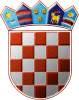 ZAGREBAČKA ŽUPANIJA                OPĆINA DUBRAVICA				PRIJEDLOG			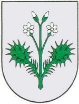                 Općinsko vijeće KLASA: 024-02/23-01/12URBROJ: 238-40-02-23-Dubravica, 15. studenog 2023. godineNa temelju članka 40. stavka 2. Zakona o proračunu („Narodne novine“ broj 144/21) i članka 21. Statuta Općine Dubravica („Službeni glasnik  Općine Dubravica“ br. 01/2021),a na prijedlog općinskog načelnika Općine Dubravica,  Općinsko vijeće Općine Dubravica na svojoj 15. sjednici održanoj dana 15. studenog 2023. godine donosiODLUKUo primanju na znanje prijedloga Plana Proračuna Općine Dubravica za 2024. godinu, te projekcija za 2025. i 2026. godinu Članak 1.Ovom Odlukom prima se na znanje prijedlog Plana Proračuna Općine Dubravica za 2024. godinu, te projekcija za 2025. i 2026. godinu. Članak 2.Prijedlog Plana Proračuna Općine Dubravica za 2024. godinu, te projekcije za 2025. i 2026. godinu nalaze se u prilogu ove Odluke te čine njezin sastavni dio.Članak 3.Ova Odluka stupa na snagu osmog dana od dana objave u Službenom glasniku Općine Dubravica te će se zajedno sa prilogom objaviti i na mrežnoj stranici Općine Dubravica www.dubravica.hr .						OPĆINSKO VIJEĆE OPĆINE DUBRAVICA							Predsjednik Ivica StiperskiTOČKA 3. DNEVNOG REDADonošenje Odluke o općinskim porezima Općine DubravicaOBRAZLOŽENJE: Temeljem čl. 20. Zakona o lokalnim porezima („Narodne novine“ br. 115/16,101/17,114/22,  114/23) jedinica lokalne samouprave može uvesti sljedeće poreze: porez na potrošnju, porez na kuće za odmor i porez na korištenje javnih površina. Temeljem članka 41. stavka 4. istog Zakona Porezna uprava može obavljati poslove u vezi s utvrđivanjem i naplatom poreza jedinica lokalne i područne (regionalne) na temelju odluke predstavničkog tijela jedinice lokalne ili područne (regionalne) samouprave, uz prethodnu suglasnost ministra financija, osim poreza na cestovna motorna vozila. Temeljem čl. 42. istog Zakona predstavničko tijelo jedinice lokalne samouprave svojom odlukom utvrđuje:1. za potrebe plaćanja poreza na potrošnju, visinu stope poreza na potrošnju i nadležno porezno tijelo za utvrđivanje i naplatu poreza2. za potrebe plaćanja poreza na kuće za odmor, visinu poreza na kuće za odmor, a ovisno o mjestu, starosti, stanju infrastrukture te drugim okolnostima bitnim za korištenje kuće za odmor, i nadležno porezno tijelo za utvrđivanje i naplatu poreza3. za potrebe plaćanja poreza na korištenje javnih površina, što se smatra javnom površinom, visinu, način i uvjete plaćanja poreza na korištenje javnih površina, kao i nadležno porezno tijelo za utvrđivanje i naplatu poreza.Odluka predstavničkog tijela jedinice lokalne samouprave može se mijenjati najkasnije do 15. prosinca tekuće godine, a stupa na snagu 1. siječnja iduće godine.REPUBLIKA HRVATSKA ZAGREBAČKA ŽUPANIJA                OPĆINA DUBRAVICA			PRIJEDLOG                Općinsko vijeće KLASA: 024-02/23-01/12URBROJ: 238-40-02-23-Dubravica, 15. studeni 2023. godine	Na temelju članka 20. stavka 1., članka 42. Zakona o lokalnim porezima (Narodne novine broj 115/16, 101/17, 114/22, 114/23) i članka 21. Statuta Općine Dubravica („Službeni glasnik Općine Dubravica“ br. 01/2021) Općinsko vijeće Općine Dubravica na svojoj 15. sjednici održanoj dana 15. studenog 2023. godine donosi O D L U K U o općinskim porezima Općine DubravicaOPĆE ODREDBEČlanak 1.	Ovom se Odlukom utvrđuju vrste poreza, porezne stope te nadležno porezno tijelo za utvrđivanje i naplatu poreza koji su vlastiti izvor prihoda Općine Dubravica (dalje u tekstu: Općina).VRSTE POREZAČlanak 2.	Općinski porezi Općine Dubravica su:prirez porezu na dohodak,porez na potrošnju,porez na kuće za odmor,porez na korištenje javnih površina.PRIREZ POREZU NA DOHODAKČlanak 3.	Prirez porezu na dohodak plaća se po stopi od 10%.	Poslove u vezi s utvrđivanjem i naplatom prireza porezu na dohodak obavlja Ministarstvo financija – Porezna uprava.POREZ NA POTROŠNJUČlanak 3.	Porez na potrošnju plaća se po stopi od 3%.	Poslove u vezi s utvrđivanjem i naplatom poreza na potrošnju obavlja Ministarstvo financija – Porezna uprava prema sjedištu, odnosno prebivalištu ili uobičajenom boravištu poreznog obveznika.POREZ NA KUĆE ZA ODMORČlanak 4.Porez na kuće za odmor plaća se:za kuće do 50 godina starosti u visini od 1,60 EUR/m2 12 kuna/m2 koje se nalaze u bilo kojem naselju Općine Dubravica.za kuće iznad 50 godina starosti u visini 1,35 EUR/m2 10 kuna/m2 koje se nalaze u bilo kojem naselju Općine Dubravica.Poslove u vezi s utvrđivanjem i naplatom poreza na kuće za odmor obavlja Ministarstvo financija – Porezna uprava.POREZ NA KORIŠTENJE JAVNIH POVRŠINAČlanak 5.	Porez na korištenje javnih površina plaća se mjesečno po četvornom metru korištene javne površine.	Javnim površinama u smislu ove Odluke smatraju se zemljišta unutar građevnog područja koja su u skladu s prostornim planovima, namijenjena općoj uporabi (ulice, trgovi, perivoji, igrališta, zelene površine i sl.)Članak 6.	Porez na korištenje javnih površina obračunava se i plaća po stopi od 20% na iznos ugovorene naknade koja se plaća za korištenje javnih površina.Članak 7.	Porez na korištenje javnih površina uplaćuje se na račun Općine Dubravica u roku od 15 dana od dana dostave rješenja o razrezu poreza.Članak 8.	Ako se javna površina koristi za postavu objekata za obavljanje djelatnosti koja se obavlja sezonski, ako se objekt po prestanku obavljanja djelatnosti ne ukloni, porez se plaća kao da se na prostoru objekta odnosno javne površine djelatnost obavlja.Članak 9.Poslove u vezi s utvrđivanjem i naplatom poreza na korištenje javnih površina obavlja Ministarstvo financija – Porezna uprava.NADLEŽNOST I NAČIN UTVRĐIVANJAČlanak 10.	Općina Dubravica poslove utvrđivanja, evidentiranja, nadzora, naplate i ovrhe radi naplate općinskih poreza propisanih ovom Odlukom u cijelosti prenosi na Ministarstvo financija, Porezna uprava.	Poreznoj upravi za obavljanje poslova iz stavka 1. ovog članka pripada naknada u iznosu od 5% ukupno naplaćenih prihoda.	Porezna uprava dužna je do 5. u mjesecu za prethodni mjesec, Općini Dubravica dostavljati zbirna izvješća o utvrđenim i naplaćenim porezima.	Ovlašćuje se nadležna organizacija platnog prometa zadužena za raspoređivanje javnih prihoda da naknadu Poreznoj upravi obračuna i uplati u državni proračun, do zadnjeg dana u mjesecu za protekli mjesec.PRIJELAZNE I ZAVRŠNE ODREDBEČlanak 11.	Na utvrđivanje poreza, naplatu, žalbe, obnovu postupka, zastaru, ovršni postupak kao i sve ostale postupovne radnje primjenjuju se odredbe zakona kojim je uređen opći porezni postupak, osim ako je Zakonom o porezu na dohodak i Zakonom o lokalnim porezima drugačije određeno u kojem se slučaju primjenjuju odredbe tih zakona u postupcima utvrđivanja i naplate općinskih poreza.Članak 12.	Postupci utvrđivanja i naplate poreza na tvrtku, odnosno naziv započeti do dana stupanja na snagu Zakona o lokalnim porezima, završiti će se prema odredbama Zakona o financiranju jedinica lokalne i područne (regionalne) samouprave („Narodne novine“ broj 117/93, 69/97, 33/00, 73/00, 127/00, 59/01, 107/01, 117/01, 150/02, 147/03, 132/06, 26/07, 73/08, 25/12, 147/14, 100/15) i Odluke o općinskim prirezima i porezima Općine Dubravica (KLASA: 021-05/02-01-06, URBROJ: 238/40-02-01 od 24. siječnja 2002. godine i NN broj 13/2002).Postupci utvrđivanja poreza započeti po odredbama Odluke o općinskim porezima Općine Dubravica (Službeni glasnik Općine Dubravica 06/2019 i Narodne novine broj 123/2019), koji nisu dovršeni do stupanja na snagu ove Odluke, dovršiti će se prema odredbama Odluke o općinskim porezima Općine Dubravica (Službeni glasnik Općine Dubravica 06/2019 i Narodne novine broj 123/2019).Članak 13.	Danom stupanja na snagu ove Odluke prestaje važiti Odluka o općinskim porezima Općine Dubravica (Službeni glasnik Općine Dubravica 06/2019 i Narodne novine broj 123/2019).Članak 14.	Ova Odluka stupa na snagu 01.01.2024. godine. a objaviti će se u Službenom glasniku Općine Dubravica.							OPĆINSKO VIJEĆE OPĆINE DUBRAVICAPredsjednik Ivica StiperskiTOČKA 4. DNEVNOG REDADonošenje Odluke o sufinanciranju i postupku sufinanciranja troškova smještaja djece u dječji vrtić „SMOKVICA“ u DubraviciOBRAZLOŽENJE:Temeljem zamolbe roditelja djece polaznika dječjeg vrtića Smokvica u Dubravici i zamolbe dječjeg vrtića Smokvica o izdavanju suglasnosti predstavničkog tijela jedinice lokalne samouprave na Odluku o povećanju ekonomske cijene koštanja redovitih programa predškolskog odgoja i obrazovanja u Dječjem vrtiću Smokvica, predlaže se donošenje nove Odluke o sufinanciranju i postupku sufinanciranja troškova smještaja djece u dječji vrtić Smokvica u Dubravica, na sljedeći način:REDOVITI 10 – satni PROGRAM:Dosadašnja ekonomska cijena 285,35 EURNova ekonomska cijena 330,00 EUR: Prijedlog novog omjera sufinanciranja: PRVO DIJETE: 	Općina Dubravica - 180,00 EUR (54,55%) - dosadašnji postotak sufinanciranja općine bio je 51,40%Roditelj – 150,00 EUR (45,45%)DRUGO DIJETE: 	Općina Dubravica - 230,00 EUR (69,70%) - dosadašnji postotak sufinanciranja općine bio je 69,54%Roditelj – 100,00 EUR (30,30%)TREĆE I SVAKO SLJEDEĆE DIJETE:Općina Dubravica - 330,00 EUR (100,00%) - dosadašnji postotak sufinanciranja općine bio je 100,00%Roditelj – 0,00 EUR (0,00%)REDOVITI 4 – satni PROGRAM: Dosadašnja ekonomska cijena 185,81 EURNova ekonomska cijena 215,00 EUR: Prijedlog novog omjera sufinanciranja: PRVO DIJETE: 	Općina Dubravica - 115,00 EUR (53,49%) -dosadašnji postotak sufinanciranja općine bio je 51,78%Roditelj – 100,00 EUR (46,51%)DRUGO DIJETE: 	Općina Dubravica - 150,00 EUR (69,77%) -dosadašnji postotak sufinanciranja općine bio je 72,50%Roditelj – 65,00 EUR (30,23%)TREĆE I SVAKO SLJEDEĆE DIJETE:Općina Dubravica – 215,00 EUR (100,00%) - dosadašnji postotak sufinanciranja općine bio je 100,00%Roditelj – 0,00 EUR (0,00%)OPSERVACIJSKI PROGRAM (2 sata dnevno kroz 3 mjeseca za djecu s teškoćama): nova ekonomska cijena 150,00 EUR:Prijedlog omjera sufinanciranja: 	 		Općina Dubravica – 80,00 EUR (53,33%)		Roditelj – 70,00 EUR (46,67%)REPUBLIKA HRVATSKA                                                       ZAGREBAČKA ŽUPANIJA                OPĆINA DUBRAVICA					PRIJEDLOG                Općinsko vijeće KLASA: 024-02/23-01/12URBROJ: 238-40-02-23-Dubravica, 15. studeni 2023. godineNa temelju članka 2. Zakona o predškolskom odgoju i obrazovanju („Narodne novine“ broj 10/97, 107/07, 94/13, 98/19, 57/22, 101/23) i članka 21. Statuta Općine Dubravica (Službeni glasnik Općine Dubravica br. 01/2021) Općinsko vijeće Općine Dubravica na svojoj 15. sjednici održanoj dana 15. studenog 2023. godine donijelo jeODLUKU o sufinanciranju i postupku sufinanciranja troškova smještaja djece u dječji vrtić „SMOKVICA“ u DubraviciČlanak 1.Ovom se Odlukom uređuje postupak sufinanciranja troškova smještaja djece sa područja Općine Dubravica u dječji vrtić „SMOKVICA“ u Dubravici.Članak 2.Općina Dubravica snosi troškove sufinanciranja smještaja djece u dječji vrtić „SMOKVICA“ u Dubravici uz sljedeće uvjete:podnošenje zahtjeva za sufinanciranje,barem jedan od roditelja odnosno skrbnika treba imati prebivalište na području Općine Dubravica u posljednjih godinu dana (uvjerenje o prebivalištu ili preslika osobne iskaznice)uvjerenje o prebivalištu djeteta,podnošenje potvrde o zaposlenju barem jednog roditelja,sve obveze prema Općini Dubravica trebaju biti podmirene. Ovom Odlukom ovlašćuje se općinski načelnik na donošenje pojedinačnih Odluka/potvrda o sufinanciranju troškova smještaja djeteta u dječji vrtić „SMOKVICA“, temeljem podnesenih zahtjeva za sufinanciranje, sukladno odredbama ove Odluke.Članak 3.Općina Dubravica sufinancira troškove smještaja djece u dječji vrtić „SMOKVICA“ u Dubravici sa sljedećim iznosima:REDOVITI 10 – satni PROGRAM:180,00 EUR (54,55%), (1.356,21 HRK, fiksni tečaj konverzije 1 EUR=7,53450 HRK)  146,66 EUR/1.105,00 HRK  mjesečno za prvo dijete od ukupnog iznosa od 330,00 EUR (2.486,39 HRK) 2.150,00 kuna mjesečno naknade za korištenje usluge smještaja djeteta u dječji vrtić „SMOKVICA“ 230,00 EUR (69,70%), (1.732,94 HRK, fiksni tečaj konverzije 1 EUR=7,53450 HRK) 198,42 EUR/1.495,00 HRK  mjesečno za drugo dijete od ukupnog iznosa od 330,00 EUR (2.486,39 HRK) 2.150,00 kuna mjesečno naknade za korištenje usluge smještaja djeteta u dječji vrtić „SMOKVICA“ 330,00 EUR (100,00%), (2.486,39 HRK, fiksni tečaj konverzije 1 EUR=7,53450 HRK) 285,35 EUR/2.149,97 HRK mjesečno za treće i svako sljedeće dijete, kao i za djecu poginulih branitelja od ukupnog iznosa od 330,00 EUR (2.486,39 HRK) 2.150,00 kuna mjesečno naknade za korištenje usluge smještaja djeteta u dječji vrtić „SMOKVICA“ REDOVITI 4 – satni PROGRAM njege, odgoja, naobrazbe, zdravstvene zaštite i socijalne skrbi predškolskog djeteta s poteškoćama, a po isteku opservacijskog programa:115,00 EUR (53,49%), (866,47 HRK, fiksni tečaj konverzije 1 EUR=7,53450 HRK) 96,22 EUR/724,97 HRK mjesečno za prvo dijete od ukupnog iznosa od 215,00 EUR (1.619,92 HRK) 1.400,00 kuna mjesečno naknade za korištenje usluge smještaja djeteta u dječji vrtić „SMOKVICA“ 150,00 EUR (69,77%), (1.130,18 HRK, fiksni tečaj konverzije 1 EUR=7,53450 HRK) 134,71 EUR/1.014,97 HRK mjesečno za drugo dijete od ukupnog iznosa od 215,00 EUR (1.619,92 HRK) 1.400,00 kuna mjesečno naknade za korištenje usluge smještaja djeteta u dječji vrtić „SMOKVICA“ 215,00 EUR (100,00%), (1.619,92 HRK, fiksni tečaj konverzije 1 EUR=7,53450 HRK) 185,81 EUR/1.399,77 HRK  mjesečno za treće i svako sljedeće dijete, kao i za djecu poginulih branitelja od ukupnog iznosa od 215,00 EUR (1.619,92 HRK) 1.400,00 kuna mjesečno naknade za korištenje usluge smještaja djeteta u dječji vrtić „SMOKVICA“ OPSERVACIJSKI PROGRAM za djecu s poteškoćama:80,00 EUR (53,33%) (602,76 HRK, fiksni tečaj konverzije 1 EUR=7,53450 HRK) mjesečno od ukupnog iznosa od 150,00 EUR (1.130,18 HRK) mjesečno naknade za korištenje usluge smještaja djeteta u dječji vrtić „SMOKVICA“ Članak 4.Općina Dubravica ovlaštena je u bilo kojem trenutku tijekom trajanja Ugovora o pružanju usluga predškolskog odgoja i obrazovanja na području Općine Dubravica između Ustanove dječji vrtić „Smokvica“ i Općine Dubravica (Klasa:400-02/19-01/2, Urbroj: 238/40-01-19-1 od 08. siječnja 2019. godine) promijeniti način i iznos sufinanciranja, o čemu je dužna bez odgađanja obavijestiti dječji vrtić „SMOKVICA“ u pisanom obliku, a koja će odluka i kriteriji iz iste biti primjenjivi stupanjem na snagu predmetne odluke.  Članak 5.Sufinancirani iznos naknade za korištenje usluga dječjeg vrtića „SMOKVICA“ iz članka 3. ove Odluke Općina Dubravica se obvezuje plaćati dječjem vrtiću „SMOKVICA“ najkasnije u roku od 15 dana od dana primitka računa dječjeg vrtića „SMOKVICA“ koji može biti izdan najranije prvog radnog dana u mjesecu za prethodni kalendarski mjesec, a kojem računu dječji vrtić „SMOKVICA“ obavezno mora priložiti detaljnu specifikaciju iz koje će biti vidljivo koja su djeca i u kojem periodu vremena koristila usluge dječjeg vrtića „SMOKVICA“, odnosno koja djeca, iz kojih razloga te u kojem vremenskom periodu nisu koristila odnosne usluge.Članak 6.Ukoliko bi nastupila objektivna potreba za povećanjem naknade korištenja usluga dječjeg vrtića, posebice ako bi sukladno primjenjivim zakonskim propisima predškolski standardi bili u znatnoj mjeri izmijenjeni, odnosno, ako bi cijene energenata i/ili materijalnih troškova vezanih za pružanje usluga predškolskog odgoja i obrazovanja bile znatno povećane, Dječji vrtić SMOKVICA se o tome obvezuje bez odgađanja obavijestiti Općinu Dubravica, u kojem će slučaju ista, najkasnije u roku od 8 (slovima: osam) dana od dana primitka odnosne obavijesti, obavijestiti Dječji vrtić SMOKVICA, po prethodno donesenoj novoj odluci Općinskog vijeća Općine Dubravica.Članak 7.Tijekom ljetnih mjeseci srpnja ili kolovoza zbog korištenja godišnjih odmora, program predškolskog odgoja dječjeg vrtića „SMOKVICA“ u Dubravici neće se odvijati u razdoblju do 3 (tri) tjedna, te je dječji vrtić „SMOKVICA“ u navedenom razdoblju dužan omogućiti polaznicima pružanje usluge programa predškolskog odgoja u objektu dječjeg vrtića „SMOKVICA“ u Luki, gdje će u to vrijeme raditi jedna od odgojiteljica iz područnog objekta dječjeg vrtića „SMOKVICA“ u Dubravici.Članak 8.Općina Dubravica će financirati obvezni Program predškole za djecu u godini prije polaska u školu koja nisu uključena u neki od programa predškolskog odgoja i obrazovanja koji se ostvaruje u dječjem vrtiću „SMOKVICA“ u Dubravici u iznosu od 22,56 EUR (169,98 HRK, fiksni tečaj konverzije 1 EUR=7,53450 HRK) mjesečno po djetetu.Općina Dubravica ne sufinancira posebne programe učenja stranih jezika koji se ostvaruje u dječjem vrtiću „SMOKVICA“ u Dubravici.Članak 9.Općina Dubravica će sufinancirati trošak smještaja djece sa područja Općine Dubravica koja pohađaju neki drugi dječji vrtić umjesto dječjeg vrtića „SMOKVICA“ u Dubravici ako su ispunjeni svi propisani uvjeti iz članka 2. ove Odluke uz ispunjenje jednog dodatnog uvjeta:      ishoditi Potvrdu Dječjeg vrtića "Smokvica" da trenutno nije moguć upis djeteta u dječji vrtić u Dubravici zbog  popunjenosti kapaciteta. 	Dječji vrtić „Smokvica“ se obavezuje obavijestiti roditelje ako/kada se stvore uvjeti za upis njihovog djeteta  u dječji vrtić u Dubravici nakon čega su roditelji/skrbnici djeteta dužni upisati dijete u dječji vrtić „Smokvica“ u Dubravici jer će u protivnom Općina Dubravica prestati sa sufinanciranjem troška smještaja njihovog djeteta u nekom drugom dječjem vrtiću. 	Iznosi sufinanciranja propisani ovom Odlukom na jednaki se način primjenjuju i na sufinanciranje troška smještaja djece sa područja Općine Dubravica koja pohađaju neki drugi dječji vrtić umjesto dječjeg vrtića „SMOKVICA“ u Dubravici.Članak 10.Sredstva za sufinanciranje dječjeg vrtića iz čl. 3. ove Odluke osigurana su u Proračunu Općine Dubravica na skupini konta 3522– Primarni smještaj.Sredstva za financiranje obveznog Programa predškole iz čl. 8. ove Odluke osigurana su u Proračunu Općine Dubravica na skupini konta 3522– Predškolski odgoj.Članak 11.Stupanjem na snagu ove Odluke prestaje važiti Odluka o sufinanciranju i postupku sufinanciranja troškova smještaja djece u dječji vrtić „Smokvica“ u Dubravici (Službeni glasnik Općine Dubravica broj 07/2019, 02/2020, 03/2022, 06/2022)Članak 12.Ova Odluka stupa na snagu prvog dana od dana objave u „Službenom glasniku Općine Dubravica“, a primjenjuje se od 01. studenog 2023. godine.                                                                                      Općinsko vijeće Općine Dubravica                                                                                                    Predsjednik Ivica Stiperski                           TOČKA 5. DNEVNOG REDADonošenje Odluke o isplati jednokratne novčane pomoći povodom božićnih blagdana socijalno ugroženim osobama s područja Općine DubravicaREPUBLIKA HRVATSKA 							ZAGREBAČKA ŽUPANIJA                OPĆINA DUBRAVICA				PRIJEDLOG			                Općinsko vijeće KLASA: 024-02/23-01/12URBROJ: 238-40-02-23-Dubravica, 15. studenog 2023. godineNa temelju članka 21. Statuta Općine Dubravica („Službeni glasnik  Općine Dubravica“ br. 01/2021)  Općinsko vijeće Općine Dubravica na svojoj 15. sjednici održanoj dana 15. studenog 2023. godine donosiODLUKUo isplati jednokratne novčane pomoći povodom božićnih blagdanasocijalno ugroženim osobama s područja Općine DubravicaČlanak 1.Ovom se Odlukom odobrava isplata jednokratne novčane pomoći socijalno ugroženim osobama s područja Općine Dubravica povodom božićnih blagdana.Članak 2.Jednokratna novčana pomoć određuje se u iznosu od 40,00 EUR (301,38 HRK, fiksni tečaj konverzije 1 EUR=7,53450 KN) i isplatit će se sljedećim osobama:ROZGA, POLOGI, KRAJ GORNJI DUBRAVIČKIPROSINEC, DONJI ČEMEHOVECLUGARSKI BREG, LUKAVEC SUTLANSKIBOBOVEC ROZGANSKIČlanak 3.Sredstava za isplatu jednokratne novčane pomoći iz čl. 1. ove Odluke odobravaju se sa proračunske skupine konta 3811- Pomoć obiteljima.Članak 4.Ova Odluka stupa na snagu osmog dana od dana objave u “Službenom glasniku Općine Dubravica“.					OPĆINSKO VIJEĆE OPĆINE DUBRAVICA					Predsjednik Ivica StiperskiTOČKA 6. DNEVNOG REDADonošenje Odluke o nabavi poklon paketa za djecu povodom blagdana Sv. NikoleREPUBLIKA HRVATSKA 							ZAGREBAČKA ŽUPANIJA				PRIJEDLOG                OPĆINA DUBRAVICA				                Općinsko vijeće KLASA: 024-02/23-01/12URBROJ: 238-40-02-23-Dubravica, 15. studenog 2023. godineNa temelju članka 21. Statuta Općine Dubravica („Službeni  glasnik  Općine Dubravica“ br. 01/2021) Općinsko vijeće Općine Dubravica na svojoj 15. sjednici održanoj dana 15. studenog 2023. godine donosiODLUKUo nabavi poklon paketa za djecu povodom blagdana Sv. Nikole Članak 1.Ovom Odlukom odobrava se podmirenje troškova nabave poklon paketa za djecu povodom blagdana Sv. Nikole.Poklon paketi dodijeliti će se:djeci koja su polaznici dječjeg vrtića „Smokvica“ u Dubravici; učenicima PŠ Dubravica od 1.-8. razreda te djeci koja imaju više od 1. godine, s prebivalištem na području Općine Dubravica, a koja ne polaze Područnu školu Dubravica ili dječji vrtić „Smokvica“ u DubraviciPodjela poklon paketa održati će se u sklopu školske priredbe u prosincu 2023. godine.Članak 2.Sredstva za plaćanje troškova nabave poklon paketa iz čl. 1. ove Odluke odobravaju se s proračunske skupine konta 3722 – Darovi za Sv. Nikolu – Dječji vrtić i 3722 – Darovi za Sv. Nikolu - PŠ Dubravica.Članak 3. Ova Odluka stupa na snagu osmog dana od dana objave u „Službenom glasniku Općine Dubravica“.				OPĆINSKO VIJEĆE OPĆINE DUBRAVICA				Predsjednik Ivica StiperskiTOČKA 7. DNEVNOG REDADonošenje Odluke o prihvaćanju prijedloga Plana radova Vodoopskrbe i odvodnje Zaprešić d.o.o. za 2024. godinuREPUBLIKA HRVATSKA ZAGREBAČKA ŽUPANIJA                OPĆINA DUBRAVICA				PRIJEDLOG                Općinsko vijeće KLASA: 024-02/23-01/12URBROJ: 238-40-02-23-Dubravica, 15. studeni 2023. GodineNa temelju članka 21. Statuta općine Dubravica („Službeni glasnik Općine Dubravica“ br. 01/2021) Općinsko vijeće Općine Dubravica na svojoj 15. sjednici održanoj dana 15. studenog 2023. godine donosi ODLUKUo prihvaćanju prijedloga Plana radova Vodoopskrbe i odvodnje Zaprešić d.o.o. za 2024. godinu Članak 1. Ovom se Odlukom odlučuje o prijedlogu Plana radova Vodoopskrbe i odvodnje Zaprešić d.o.o. za 2024. godinu na izradi projektne dokumentacije i izgradnji komunalne infrastrukture na distributivnom području VODOOPSKRBE I ODVODNJE ZAPREŠIĆ d.o.o. za Općinu Dubravica, koji je sastavni dio ove Odluke, kako slijedi:Prijedlog Plana radova za 2024. godinu se prihvaća uz sljedeće izmjene:na stavci II. VODOOPSKRBA, točka B/IZGRADNJA iz Sredstva potpore:Red.br. 1. Krajgorska ulica - dogradnja, vrijednosti 22.500,00 EUR, zahtjev za priključak - ne prihvaća se Red.br. 3. Vinogradski put 6, Bobovec Rozganski - dogradnja, vrijednosti 15.000,00 EUR, zahtjev za priključak 2022., Bogdanić Tamara – prihvaća se uz uvjet da zahvat ne zadire u asfaltni sloj nerazvrstane ceste Vinogradski putsve ostale stavke prijedloga Plana se prihvaćaju.Članak 2.Ova Odluka stupa na snagu osmog dana od dana objave u „Službenom glasniku Općine Dubravica“.						OPĆINSKO VIJEĆE OPĆINE DUBRAVICA						Predsjednik Ivica StiperskiTOČKA 8. DNEVNOG REDADonošenje Odluke o osnivanju Savjeta mladih Općine Dubravica i Javni pozivOBRAZLOŽENJE:Donošenje Odluke o osnivanju Savjeta mladih Općine Dubravica temeljem Zakona o izmjenama i dopunama Zakona o savjetima mladih ( „Narodne Novine“ br. 41/41 i 83/23).Opis savjetovanja: Savjet mladih Općine Dubravica (u nastavku teksta:  Savjet) je savjetodavno tijelo Općine Dubravica, koje promiče i zagovara prava, potrebe i interese mladih u cilju njihovog sudjelovanja i odlučivanja o upravljanju javnim poslovima od interesa i značaja za mlade, aktivno uključivanje mladih u javni život te informiranje i savjetovanje mladih Općine Dubravica.Savjet mladih ima tri (3) člana uključujući predsjednika i zamjenika predsjednika.  U Savjet se biraju mladi koji u trenutku podnošenja kandidature za članstvo u Savjetu imaju od navršenih petnaest (15) do navršenih trideset (30) godina života, koji imaju prebivalište ili boravište na području Dubravica.Članove Savjeta bira Općinsko vijeće Općine Dubravica na temelju pisanih i obrazloženih kandidatura u skladu sa zakonom kojim se uređuje sustav lokalne i područne (regionalne) samouprave, Statutom Općine Dubravica, Poslovnikom Općinskog vijeća Općine Dubravica, Zakonom o savjetima mladih te Odlukom o osnivanju Savjeta mladih.Kandidature za članove Savjeta  temeljem javnog poziva za isticanje kandidatura ističu udruge koje su sukladno statutu ciljano i prema djelatnostima opredijeljenim za rad s mladima i za mlade, udruge nacionalnih manjina u RH,  učenička vijeća, studentski zborovi, pomladci političkih stranaka, sindikalnih ili strukovnih organizacija u Republici Hrvatskoj i neformalnih skupina mladih (skupina od najmanje 5 mladih).    Općinsko vijeće Općine Dubravica pokreće postupak biranja članova Savjeta donošenjem odluke o osnivanju Savjeta mladih, a postupak izbora počinje objavom javnog poziva za isticanje kandidatura. Javni poziv objavljuje se na službenim mrežnim stranicama Općine Dubravica.REPUBLIKA HRVATSKA 					ZAGREBAČKA ŽUPANIJA                OPĆINA DUBRAVICA				PRIJEDLOG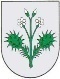                 Općinsko vijeće KLASA: 024-02/23-01/12URBROJ: 238-40-02-23-Dubravica, 15. studeni 2023. GodineNa temelju članka 6. stavka 1. i 2. Zakona o savjetima mladih ("Narodne novine", broj 41/14 i 83/23), članka 35. Zakona o lokalnoj i područnoj (regionalnoj) samoupravi („Narodne novine“, broj 33/01, 60/01, 129/05, 109/07, 125/08, 36/09, 36/09, 150/11, 144/12, 19/13, 137/15, 123/17, 98/19 i 144/20) te članka 21. i članka 37. Statuta Općine Dubravica  („Službeni glasnik Općine Dubravica“, broj 01/2021), Općinsko vijeće Općine Dubravica  na 15. sjednici održanoj 15. studenog 2023. godine, donijelo jeO D L U K Uo osnivanju Savjeta mladih Općine DubravicaOpće odredbeČlanak 1.	Ovom se Odlukom osniva Savjet mladih Općine Dubravica.	Savjet mladih Općine Dubravica (u nastavku teksta: Savjet) je savjetodavno/radno tijelo Općine Dubravica, koje promiče i zagovara prava, potrebe i interese mladih u cilju njihovog sudjelovanja i odlučivanja o upravljanju javnim poslovima od interesa i značaja za mlade, aktivno uključivanje mladih u javni život te informiranje i savjetovanje mladih Općine Dubravica.Članak 2.      Savjet svojim djelovanjem, prijedlozima i mišljenjima ima utjecaj na pripremu, donošenje i provedbu odluka Općinskog vijeća koje su od interesa za mlade, a time i na bolji položaj mladih u lokalnoj sredini i razrješavanje problema mladih.Broj i sastav članova SavjetaČlanak 3.	Savjet ima  tri (3) člana uključujući predsjednika i zamjenika predsjednika.  	U Savjet se biraju mladi koji u trenutku podnošenja kandidature za članstvo u Savjetu imaju od navršenih petnaest (15) do navršenih trideset (30) godina života te koji imaju prebivalište ili boravište na području Općine Dubravica.	Osoba ne može istodobno biti član Savjeta i član Općinskog vijeća Općine Dubravica.Izbor članova SavjetaČlanak 4.	Članove Savjeta bira Općinsko vijeće Općine Dubravica na temelju pisanih i obrazloženih kandidatura u skladu sa zakonom kojim se uređuje sustav lokalne i područne (regionalne) samouprave, Statutom Općine Dubravica, Poslovnikom Općinskog vijeća Općine Dubravica, Zakonom o savjetima mladih te ovom Odlukom.	Postupak izbora članova Savjeta pokreće Općinsko vijeće na temelju ove Odluke i  objavom Javnog poziva za isticanje kandidatura koji je sastavni dio ove Odluke.	Kandidature za članove Savjeta temeljem javnog poziva za isticanje kandidatura ističu udruge koje su sukladno statutu ciljano i prema djelatnostima opredijeljene za rad s mladima i za mlade, udruge nacionalnih manjina u Republici Hrvatskoj, učenička vijeća, studentski zborovi, pomladci političkih stranaka, sindikalne ili strukovne organizacije u Republici Hrvatskoj te neformalne skupine mladih (skupina od najmanje 5 mladih).    Članak 5.	Izbor članova Savjeta provodi se u Općinskom vijeću sukladno Zakonu o savjetima mladih, zakonu kojim se uređuje sustav lokalne i područne (regionalne) samouprave te općim aktima Općine Dubravica. 	Javni poziv za podnošenje prijedloga kandidata za izbor članova Savjeta mora sadržavati:- opis postupka izbora sukladno Zakonu o savjetima mladih,- uvjete za isticanje kandidatura sukladno Zakonu o savjetima mladih,- rokove za prijavu,- rokove za provedbu provjere zadovoljavanja formalnih uvjeta prijavljenih kandidata,- rok izbora članova Savjeta.Javni poziv objavljuje se na mrežnim stranicama Općine Dubravica, a po potrebi i na drugi način utvrđen Zakonom, neposredno nakon stupanja na snagu odluke iz članka 4. stavka 2. ove Odluke.Općina Dubravica, prema dostupnim kontaktima, obavijest o objavi javnog poziva za isticanje kandidatura dostavit će udrugama mladih i za mlade, srednjim školama, visokim učilištima i pomladcima političkih stranaka koji djeluju na području Općine Dubravica.Rok za podnošenje prijedloga kandidata je 30 dana od dana objave javnog poziva.Članak 6.	Pisane i obrazložene kandidature za izbor članova Savjeta sastavljene sukladno objavljenom javnom pozivu i ovoj Odluci, ovlašteni predlagatelji predaju Komisiji za izbor i imenovanja Općinskog vijeća Općine Dubravica, prema uputama iz javnog poziva.	Prijedlog iz stavka 1. ovog članka obavezno sadrži:naziv i sjedište ovlaštenog predlagatelja,podatke o kandidaturi (ime i prezime, datum i godina rođenja, prebivalište ili boravište – fotokopija osobne iskaznice ili prijave boravišta),obrazloženje prijedloga.	Prijedlog kandidata koji je nepravovremen, nepotpun ili nepravilno sastavljen neće se razmatrati.Članak 7.	Komisija za izbor i imenovanja Općinskog vijeća Općine Dubravica obavlja provjeru formalnih uvjeta prijavljenih kandidata u roku od 10 dana od isteka roka za podnošenje prijava. Nakon obavljene provjere formalnih uvjeta prijavljenih kandidata, Komisija za izbor i imenovanja Općinskog vijeća Općine Dubravica u roku od 15 dana od isteka roka za podnošenje prijava sastavlja izvješće o provjeri formalnih uvjeta te utvrđuje popis važećih kandidatura.	Izvješće o provjeri formalnih uvjeta i popis važećih kandidatura dostavljaju se Općinskom vijeću Općine Dubravica te se objavljuju na mrežnim stranicama Općine Dubravica.	                                                       Članak 8.	Općinsko vijeće Općine Dubravica na prvoj sjednici nakon objave popisa važećih kandidatura raspravlja izvješće o provjeri formalnih uvjeta.                                     Popis važećih kandidatura utvrđuje se na način da se ime i prezime kandidata na listi navodi prema redoslijedu zaprimljenih pravovaljanih prijedloga.Lista sadrži:naznaku predlagatelja,ime i prezime kandidata,datum i godina rođenja.Nakon rasprave o izvješću o provjeri formalnih uvjeta, Općinsko vijeće Općine Dubravica s popisa važećih kandidatura javnim glasovanjem bira članove Savjeta.                                                        Članak 9.U slučaju da nije moguće izabrati Savjet zbog dva ili više kandidata s jednakim brojem glasova, glasovanje se ponavlja za izbor kandidata do punog broja članova Savjeta između onih kandidata koji u prvom krugu nisu izabrani jer su imali jednak broj glasova. Glasovanje se ponavlja dok se ne izaberu svi članovi Savjeta.Članovi Savjeta među sobom izabiru jednog predstavnika Savjeta mladih Općine Dubravica u Savjet mladih Zagrebačke županije.Rezultati izbora za članove Savjeta objavljuju se na mrežnim stranicama Općine Dubravica.4. Konstituiranje SavjetaČlanak 10.	Prvu sjednicu Savjeta saziva predsjednik Općinskog vijeća, u roku od 30 dana od dana objave rezultata izbora, koji predsjedava sjednici do izbora predsjednika Savjeta. 	Savjet se smatra konstituiranim izborom predsjednika Savjeta. 	Obavijest o konstituiranju Savjeta objavljuje se na mrežnim stranicama Općine Dubravica.Članak 11.	Predsjednika i zamjenika predsjednika Savjeta biraju i razrješuju članovi Savjeta većinom glasova svih članova Savjeta, sukladno odredbama Zakona o savjetima mladih.	Ako Savjet u roku od 30 dana od dana proglašenja službenih rezultata izbora za članove Savjeta ne izabere predsjednika Savjeta, Općinsko vijeće Općine Dubravica objavit će novi javni poziv za izbor članova Savjeta.5. Mandat članovaČlanak 12.Članovi Savjeta biraju se na razdoblje trajanja mandata Općinskog vijeća Općine Dubravica koje ih je izabralo.Mandat članova Savjeta počinje danom konstituiranja Savjeta i traje do dana stupanja na snagu odluke Vlade Republike Hrvatske o raspisivanju sljedećih redovitih izbora koji se održavaju svake četvrte godine sukladno odredbama zakona kojim se uređuju lokalni izbori, odnosno do dana stupanja na snagu odluke Vlade Republike Hrvatske o raspuštanju Općinskog vijeća Općine Dubravica sukladno odredbama zakona kojim se uređuje lokalna i područna (regionalna) samouprava. 	Općinsko vijeće Općine Dubravica razriješit će člana Savjeta i prije isteka mandata -na osobni zahtjev člana Savjeta, -ako neopravdano izostane s najmanje 50% sjednica Savjeta u godini dana.Član Savjeta koji za vrijeme trajanja mandata navrši trideset godina nastavlja s radom u Savjetu do isteka mandata na koji je izabran.Ako se broj članova Savjeta spusti ispod dvije trećine početnog broja, Općinsko vijeće ćeprovesti postupak dodatnog izbora za onoliko članova koliko ih je prestalo biti članom prije isteka mandata.Mandat članova Savjeta izabranih postupkom dodatnog izbora traje do isteka mandatačlanova Savjeta izabranih u redovitom postupku biranja članova Savjeta.Općinsko vijeće raspustit će Savjet samo ako Savjet ne održi sjednicu dulje od šest mjeseci.       6. Djelokrug radaČlanak 13.	U okviru svog djelokruga Savjet:- bira predsjednika i zamjenika predsjednika Savjeta;- donosi Poslovnik o radu Savjeta;- osniva stalna i povremena radna tijela, te bira i razrješava članove radnih tijela;- raspravlja na sjednicama Savjeta o pitanjima značajnim za rad, kao i o pitanjima iz   djelokruga Općinskog vijeća koji su od interesa za mlade;- u suradnji sa predsjednikom Općinskog vijeća inicira donošenje odluka, programa i drugih   akata od značaja za mlade i unaprjeđenje položaja mladih na području Općine;- predlaže Općinskom vijeću raspravu o pojedinim pitanjima od značenja za unapređivanje   položaja mladih na području Općine te način rješavanja navedenih pitanja;- putem svojih predstavnika sudjeluje u radu Općinskog vijeća prilikom donošenja odluka,   mjera, programa i drugih akata, davanjem mišljenja, prijedloga i preporuka o pitanjima i   temama od interesa za mlade; - sudjeluje u izradi, provedbi i praćenju provedbe lokalnih programa za mlade, daje pisana očitovanja i prijedloge nadležnim tijelima o potrebama i problemima mladih, a po potrebi predlaže i donošenje programa za otklanjanje nastalih problema i poboljšanje položaja mladih;- potiče informiranje mladih, međusobnu suradnju Savjeta mladih u Republici Hrvatskoj te suradnju i razmjenu iskustava s organizacijama civilnog društva i odgovarajućim tijelima drugih zemalja;- potiče mlade na aktivnu participaciju u lokalnoj samoupravi te ih prema potrebi poziva na sjednice i uključuje u svoj rad;- po potrebi poziva predstavnike tijela Općine Dubravica na sjednice Savjeta; - predlaže i podnosi Općinskom vijeću na odobravanje program rada i financijski plan za ostvarivanje programa rada Savjeta;- potiče razvoj financijskog okvira provedbe politike za mlade i podrške razvoju organizacija mladih i za mlade, te sudjeluje u programiranju prioriteta natječaja i određivanje kriterija financiranja organizacija mladih i za mlade;- obavlja i druge savjetodavne poslove od interesa za mlade.7. Način rada Savjeta                                                                   Članak 14.	Savjet mladih predstavlja predsjednik Savjeta.Zamjenik predsjednika zamjenjuje predsjednika za vrijeme njegove odsutnosti i spriječenosti u obavljanju dužnosti.Članak 15.	Savjet radi na sjednicama koje se održavaju kao redovite i izvanredne, a saziva ih i njima predsjeda predsjednik Savjeta.	Redovite sjednice Savjeta predsjednik saziva najmanje jednom svaka tri  mjeseca, a po potrebi i češće.	Sjednica Savjeta može se održati i elektroničkim putem.	Članovima Savjeta koji ne mogu nazočiti sjednici Savjeta koja se održava fizički omogućit će se, sukladno tehničkim i organizacijskim mogućnostima, sudjelovanje na sjednici Savjeta elektroničkim putem, odnosno audio i/ili videokonferencijskim putem.	Članovi Savjeta koji će na sjednici Savjeta sudjelovati na način opisan stavkom 4. ovoga članka, o tome će predsjednika Savjeta obavijestiti najkasnije tri dana prije održavanja sjednice Savjeta.	Predsjednik Savjeta dužan je na prijedlog najmanje 1/3 članova Savjeta sazvati izvanrednu sjednicu Savjeta u roku od 15 dana od dana dostave zahtjeva.Članak 16.	Savjet o pitanjima iz djelokruga rada može odlučivati i donositi akte, ako je na sjednici nazočna većina članova Savjeta.	Savjet odlučuje većinom glasova ako je na sjednici nazočna većina članova Savjeta, osim ako Zakonom o savjetima mladih nije određeno drukčije.	Ako su prilikom odlučivanja glasovi podijeljeni na jednak broj glasova za i protiv, odlučujući je glas predsjednika.	Član Savjeta koji ima osobni interes u donošenju odluka o nekim pitanjima, može sudjelovati u raspravi o tom pitanju, ali je izuzet od odlučivanja.Članak 17.	U radu Savjeta mogu sudjelovati i osobe koje nisu članovi Savjeta, ako svojim radom mogu pridonijeti boljem radu Savjeta u pripremi stručnih podloga za zauzimanje stajališta na postupku izrade, donošenja i provedbe Programa rada Savjeta i drugih akata iz djelokruga rada Savjeta, te davanju mišljenja, prijedloga i preporuka Općinskom vijeću u vezi s donošenjem odluka i programa od interesa za mlade.	Osobe iz stavka 1. ovoga članka sudjeluju u radu Savjeta, ali bez prava glasovanja na sjednicama Savjeta.	Na sjednice Savjeta se, prema potrebi, pozivaju i predstavnici pojedinih tijela Općine, ako to zahtijeva sadržaj dnevnog reda o kojem raspravlja i odlučuje Savjet.8. Poslovnik o radu i Program rada SavjetaČlanak 18.	Savjet donosi Poslovnik o svom radu, kojim se pobliže uređuje način rada Savjeta i njegovih radnih tijela, postupak izbora i razrješenja predsjednika i zamjenika predsjednika Savjeta i članova radnih tijela Savjeta u skladu s Zakonom o savjetima mladih i ovom Odlukom.	Poslovnik o radu Savjeta donosi se većinom glasova svih članova Savjeta.Članak 19.	Svoj rad Savjet temelji na programu rada koji donosi većinom glasova svih članova Savjeta.	Savjet donosi program rada i financijski plan Savjeta  za svaku kalendarsku godinu.	Program rada sadržava godišnje aktivnosti Savjeta u skladu s njegovim djelokrugom rada i to:- sudjelovanje u kreiranju i praćenju provedbe lokalnog programa djelovanja za mlade, - suradnja s drugim savjetodavnim tijelima mladih u Republici Hrvatskoj i inozemstvu,- konzultiranje s mladima i organizacijama mladih i za mlade o temama bitnim za mlade,- suradnja s tijelima jedinica lokalne i područne (regionalne) samouprave u politici za mlade,- ostale aktivnosti važne za rad Savjeta i poboljšanje položaja mladih.	Program rada Savjeta obuhvaća i ostale sadržaje u sklopu djelokruga rada Savjeta za poboljšanje položaja mladih, uključivanje mladih u razrješavanje njihovih problema i lokalnu zajednicu, te organiziranje tematskih foruma, tribina i radionica radi boljeg informiranja mladih i suradnje s mladima u Republici Hrvatskoj i šire.Članak 20.	Ako su programom rada Savjeta za provedbu planiranih sadržaja predviđena financijska sredstva, ta se sredstva, na temelju financijskog plana, osiguravaju u Proračunu Općine Dubravica u skladu sa Zakonom, ovom Odlukom i Statutom Općine Dubravica.	Program rada Savjeta popraćen financijskim planom donosi se i podnosi na odobravanje Općinskom vijeću Općine Dubravica najkasnije do 30. studenog tekuće godine za sljedeću kalendarsku godinu.	O svom radu Savjet podnosi godišnje izvješće Općinskom vijeću Općine Dubravica do 31. ožujka tekuće godine za prethodnu godinu te ga dostavlja na znanje općinskom načelniku koji ga objavljuje na mrežnim stranicama Općine Dubravica.9. Radna tijelaČlanak 21.Savjet može, u skladu sa svojim djelokrugom, imenovati svoje stalne i povremene radne skupine za uža područja djelovanja, te organizirati forume, tribine i radionice za pojedine dobne skupine mladih ili srodne vrste problema mladih.    	U radna se tijela, osim članova Savjeta, mogu birati, bez prava glasa, i stručnjaci iz pojedinih područja za koja se osnivaju radna tijela, a koji mogu svojim stručnim znanjima utjecati na bolju pripremu programa i njihovo ostvarivanje.	Prema potrebi, radna tijela sudjeluju u organiziranju foruma, tribina, predavanja i radionica za pojedine specijalizirane sadržaje od interesa za mlade.10.  Financiranje, prostorni i drugi uvjeti za rad SavjetaČlanak 22.	Financijska sredstva za rad i program rada Savjeta, prostorne, tehničke i druge materijalne uvjete za rad Savjeta osigurava Općina Dubravica. Financijska sredstva za rad Savjeta sukladno mogućnostima osiguravaju se u Proračunu Općine Dubravica.Stručne i administrativne poslove za potrebe rada Savjeta obavlja Jedinstveni upravni odjel Općine Dubravica. 	Članovi Savjeta mogu primati naknadu za svoj rad u maksimalnom iznosu do 27,00 eura mjesečno.	Članovi  Savjeta Općine Dubravica koji su predstavnici Savjeta Općine u Savjetu Zagrebačke županije imaju pravo na naknadu za svoj rad samo po jednoj osnovi i to u Savjetu u kojem članovi Savjeta primaju naknadu za rad u višem iznosu.Članovi Savjeta imaju pravo na naknadu troškova prijevoza za dolazak na sjednice Savjeta.Općina Dubravica osigurava dostupnost pouzdanih informacija o svim pitanjima od interesa za mlade, o članovima Savjeta i radu Savjeta na svojoj mrežnoj stranici.      11. Odnos Savjeta, Općinskog Vijeća i općinskog načelnikaČlanak 23.		Općinsko vijeće Općine Dubravica sve pozive i materijale za svoje sjednice te zapisnike s održanih sjednica dostavlja Savjetu u istom roku kao i članovima Općinskog vijeća te je obvezno i na drugi prikladan način informirati Savjet o svom radu, a na prijedlog Savjeta raspravit će i pitanje od interesa za mlade.	        Predsjednik Općinskog vijeća po potrebi, a najmanje svakih šest mjeseci održava zajednički sastanak sa Savjetom, na koji po potrebi poziva i druge članove Općinskog vijeća i drugih tijela Općine Dubravica, a može pozvati i stručnjake iz pojedinih područja vezanih za mlade i rad s mladima.		Inicijativu za zajednički sastanak predsjednika Općinskog vijeća i Savjeta može pokrenuti i Savjet.		Na prijedlog Savjeta Općinsko vijeće će raspraviti pitanje od interesa za mlade, i to najkasnije na prvoj sljedećoj sjednici od dana dostave zahtjeva Savjeta pod uvjetom da je prijedlog podnesen najkasnije sedam dana prije dana održavanja sjednice Vijeća.		Predsjednik, zamjenik predsjednika ili drugi član Savjeta kojeg Savjet imenuje dužan je odazvati se pozivima na sjednice Općinskog vijeća, prisustvovati sjednicama s pravom sudjelovanja u raspravi, ali bez prava glasa te dostaviti svaki podatak ili izvještaj koji o pitanju iz njegova djelokruga zatraži Vijeće.	                                                      Članak 24.              Općinski načelnik po potrebi, a najmanje svakih šest mjeseci održava zajednički sastanak sa Savjetom na kojem se raspravlja o svim pitanjima od interesa za mlade te o međusobnoj suradnji i drugim pitanjima.	Općinski načelnik svakih šest mjeseci pisanim putem obavještava Savjet o svojim aktivnostima od važnosti i interesa za mlade.12.  Pravo podnošenja žalbeČlanak 25.	Ako su podnositelju prijedloga za izbor kandidata Savjeta u postupku podnošenja prijedloga povrijeđena prava, ovlašteni predlagatelj ima pravo žalbe.	Žalba se podnosi Odboru za prigovor, pritužbe i zamolbe građana Općinskog vijeća  u roku 48 sati od dana odbijanja prijama prijedloga. 	Odbor za prigovor, pritužbe i zamolbe građana Općinskog vijeća  provjerava formalnu ispravnost odbijenog prijedloga kandidata za izbor članova Savjeta, i njegova odluka je konačna.    13.  Prijelazne i završne odredbe                                                                   Članak 26.	Stupanjem na snagu ove Odluke prestaje važiti Odluka o osnivanju Savjeta mladih Općine Dubravica („Službeni glasnik Općine Dubravica”, broj 1/08, KLASA: 021-05/08-01-04-12, UR. BROJ: 238/40-08-01 od 12. veljače 2008.)Članak 27.	Ova Odluka stupa na snagu osmoga dana od dana objave u „Službenom glasniku Općine Dubravica“.Općinsko vijeće Općine DubravicaPredsjednik Ivica Stiperski	Na temelju članka 10. stavak 1. i 2. Zakona o savjetima mladih („Narodne novine“ broj 41/14 i 83/23) i Odluke o osnivanju savjeta mladih Općine Dubravica („Službeni glasnik Općine Dubravica“ broj 04/23), Općinsko vijeće Općine Dubravica, objavljujeJAVNI POZIVza isticanje kandidatura za izbor članova  Savjeta mladih Općine DubravicaI.	Ovim Javnim pozivom pokreće se postupak izbora članova Savjeta mladih Općine Dubravica (u daljnjem tekstu: Savjet).II.	Članove Savjeta bira Općinsko vijeće Općine Dubravica.III.	Kandidature za članove Savjeta temeljem javnog poziva za isticanje kandidatura ističu udruge koje su sukladno statutu ciljano i prema djelatnostima opredijeljene za rad s mladima i za mlade, udruge nacionalnih manjina u Republici Hrvatskoj, učenička vijeća, studentski zborovi, pomladci političkih stranaka, sindikalne ili strukovne organizacije u Republici Hrvatskoj te neformalne skupine mladih (skupina od najmanje 5 mladih).  	U trenutku podnošenja kandidature za članstvo u Savjet,  kandidati moraju biti u dobi od navršenih petnaest (15) do navršenih trideset (30) godina sa prebivalištem ili boravištem na području Općine Dubravica.Savjet ima  tri (3) člana uključujući predsjednika i zamjenika predsjednika.  Osoba ne može istodobno biti član Savjeta i član Općinskog vijeća Općine Dubravica. Novoizabranim članovima mandat počinje danom konstituiranja Savjeta i traje do dana stupanja na snagu odluke Vlade Republike Hrvatske o raspisivanju sljedećih redovitih izbora koji se održavaju svake četvrte godine sukladno odredbama zakona kojim se uređuju lokalni izbori, odnosno do dana stupanja na snagu odluke Vlade Republike Hrvatske o raspuštanju Općinskog vijeća Općine Dubravica sukladno odredbama zakona kojim se uređuje lokalna i područna (regionalna) samouprava. IV.	Prijedlozi ovlaštenih predlagatelja iz točke III. obavezno sadrže:naziv i sjedište ovlaštenog predlagatelja,podatke o kandidaturi (ime i prezime, datum i godina rođenja, prebivalište ili boravište – fotokopija osobne iskaznice ili prijave boravišta),obrazloženje prijedloga.Pisani i obrazloženi prijedlozi ovlaštenih predlagatelja iz točke III. zajedno sa potpisanim Izjavama o prihvaćanju kandidature svakog pojedinog kandidata dostavljaju se osobno u pisarnicu Jedinstvenog upravnog odjela Općine Dubravica ili poštom na adresu: Općina Dubravica, Pavla Štoosa 3, 10293 Dubravica, s naznakom „Prijedlog kandidata za izbor članova  Savjeta mladih Općine Dubravica“.	Prijedlog kandidata koji je nepravovremen, nepotpun ili nepravilno sastavljen neće se razmatrati.V.	Rok za dostavu prijedloga je 20 dana od dana objave ovog javnog poziva na mrežnim stranicama Općine Dubravica.	Ovaj javni poziv biti će objavljen na mrežnoj stranici Općine Dubravica dana 15.12.2023. godine.VI.	Komisija za izbor i imenovanja Općinskog vijeća Općine Dubravica izvršit će provjeru formalnih uvjeta prijavljenih kandidata u roku od 10 dana od dana isteka roka za podnošenje prijava.	Izvješće o provjeri formalnih uvjeta, te utvrđivanju popisa važećih kandidatura, Komisija za izbor i imenovanja Općinskog vijeća Općine Dubravica sastavit će u roku 15 dana od isteka roka za podnošenje prijava. 	Izvješće iz stavka 2. ove točke dostavlja se Općinskom vijeću Općine Dubravica i objavljuje se na mrežnim stranicama Općine Dubravica.VII.	Općinsko vijeće Općine Dubravica na prvoj sjednici nakon objave popisa važećih kandidatura raspravlja izvješće o provjeri formalnih uvjeta.                                     Nakon rasprave o izvješću o provjeri formalnih uvjeta, Općinsko vijeće Općine Dubravica s popisa važećih kandidatura javnim glasovanjem bira članove Savjeta.VIII.Sve dodatne obavijesti u svezi ovog Javnog poziva, obrasci  - Očitovanje o prihvaćanju kandidature za izbor člana Savjeta mladih Općine Dubravica, Obrazac prijedloga kandidata za izbor člana Savjeta mladih Općine Dubravica dostupni će biti u sklopu ovog javnog poziva, na službenoj mrežnoj stranici Općine Dubravica.KLASA: URBROJ: Dubravica, 2023.TOČKA 9. DNEVNOG REDADonošenje Odluke o izmjeni Odluke o utvrđivanju svojstva nerazvrstane ceste javnog dobra u općoj uporabiREPUBLIKA HRVATSKA ZAGREBAČKA ŽUPANIJA                OPĆINA DUBRAVICA				PRIJEDLOG                Općinsko vijećeKLASA: 024-02/23-01/12URBROJ: 238-40-02-23-Dubravica,  15. studeni 2023. godine	Na temelju članka 131. i 133. Zakona o cestama („Narodne novine“ broj 84/11, 22/13, 54/13, 148/13, 92/14, 110/19, 144/21, 114/22, 114/22, 04/23), članka 35. Zakona o lokalnoj i područnoj samoupravi („Narodne novine“ br. 33/01, 60/01, 129/05, 109/07, 125/08, 36/09, 150/11, 144/12, 19/13,137/15, 123/17, 98/19, 144/20) i članka 21. Statuta Općine Dubravica (Službeni glasnik Općine Dubravica 01/2021) Općinsko vijeće Općine Dubravica na 15. sjednici Općinskog vijeća Općine Dubravica održanoj dana 15. studenog 2023. godine donijelo jeODLUKU O IZMJENIOdluke o utvrđivanju svojstva nerazvrstane ceste javnog dobra u općoj uporabiI.Ovom Odlukom mijenja se točka I. Odluke o utvrđivanju svojstva nerazvrstane ceste javnog dobra u općoj uporabi („Službeni glasnik Općine Dubravica“ broj 03/2023), ista usvojena na 14. sjednici Općinskog vijeća Općine Dubravica, održane dana 28. rujna 2023. godine, te glasi: „Ovom Odlukom utvrđuje se svojstvo nerazvrstane ceste, javnog dobra u općoj uporabi u vlasništvu Općine Dubravica za nerazvrstanu cestu:Mokrička ulica (k.č.br. 923/29, 925/12 k.o. Dubravica)Ulica Sv. Vida (k.č.br. 2254, 2255, 1379 k.o. Dubravica)“II.Sve ostale odredbe Odluke o utvrđivanju svojstva nerazvrstane ceste javnog dobra u općoj uporabi („Službeni glasnik Općine Dubravica“ broj 03/2023) ostaju neizmijenjene. III.	Ova Odluka stupa na snagu osmog dana od dana objave u Službenom glasniku Općine Dubravica.Predsjednik Općinskog vijeća      Ivica StiperskiTOČKA 10. DNEVNOG REDADonošenje Odluke o proglašenju komunalne infrastrukture javnim dobrom u općoj uporabiREPUBLIKA HRVATSKA 							ZAGREBAČKA ŽUPANIJA					PRIJEDLOG                OPĆINA DUBRAVICA				                Općinsko vijeće KLASA: 024-02/23-01/12URBROJ: 238-40-02-23-Dubravica, 15. studeni 2023. godineNa temelju članka 59. i 62. Zakona o komunalnom gospodarstvu (Narodne novine br. 68/18, 110/18, 32/20) i članka 21. Statuta Općine Dubravica (Službeni glasnik Općine Dubravica 01/2021), Općinsko vijeće na 15. sjednici održanoj dana 15. studenog 2023. godine donosiODLUKUo proglašenju komunalne infrastrukture javnim dobrom u općoj uporabiČlanak 1.Ovom Odlukom komunalna infrastruktura na području Općine Dubravica navedena u sljedećoj tablici proglašava se javnim dobrom u općoj upotrebi:Članak 2.Za komunalnu infrastrukturu iz članka 1. ove Odluke nalaže se Općinskom sudu u Novom Zagrebu, Stalna služba u Zaprešiću, Zemljišnoknjižnom odjelu upis kao javno dobro u općoj uporabi u vlasništvu Općine Dubravica.Članak 3.Ovu je Odluku dužna provesti Državna geodetska uprava, Područni ured katastar Zagreb, Odjel za katastar nekretnina Zaprešić, a na temelju geodetskog elaborata izvedenog stanja komunalne infrastrukture.Članak 4.Ova Odluka stupa na snagu osmog dana od dana objave u „Službenom glasniku Općine Dubravica“.							OPĆINSKO VIJEĆE OPĆINE DUBRAVICA  Predsjednik Ivica StiperskiTOČKA 11. DNEVNOG REDADonošenje Zaključka o prijedlogu imenovanja suca porotnika za mladež Županijskog suda u Velikoj GoriciREPUBLIKA HRVATSKA 					ZAGREBAČKA ŽUPANIJA                OPĆINA DUBRAVICA					PRIJEDLOG                Općinsko vijeće KLASA: 024-02/23-01/12URBROJ: 238-40-02-23-Dubravica, 15. studenog 2023. godineNa temelju članka 119. Zakona o sudovima (Narodne novine broj 28/13, 33/15, 82/16 I 67/18) i članka 21. Statuta Općine Dubravica („Službeni glasnik Općine Dubravica“ br. 01/2021) Općinsko vijeće Općine Dubravica na svojoj 15. sjednici održanoj dana 15. studenog  2023. godine donosiZAKLJUČAKo prijedlogu imenovanja suca porotnika za mladež Županijskog suda u Velikoj GoriciI.	Ovim Zaključkom ne predlaže se ni jedan kandidat za imenovanje suca porotnika za mladež Županijskog suda u Velikoj Gorici iz razloga ne znanja članova Općinskog vijeća Općine Dubravica osobe sa područja Općine Dubravica koja bi odgovarala svim zakonski propisanim uvjetima za imenovanje.II.	Ovaj Zaključak stupa na snagu osmog dana od dana objave  u Službenom glasniku Općine Dubravica.PREDSJEDNIK OPĆINSKOG VIJEĆA						Ivica StiperskiTOČKA 12. DNEVNOG REDAZamolbeZamolba za povećanje udjela sufinanciranja troškova smještaja djece u Dječji vrtić Smokvi u Dubravici – SKUPINA RODITELJA DJECE POLAZNIKA DV SMOKVICA - prijedlog Odluke pod točkom 4. Dnevnog redaSuglasnost na povećanje ekonomske cijene programa predškolskog odgoja i obrazovanja u Dječjem vrtiću Smokvica u Dubravici – DJEČJI VRTIĆ SMOKVICA – prijedlog Odluke pod točkom 4. Dnevnog redaTOČKA 13. DNEVNOG REDAInformacije i prijedloziTOČKA 14. DNEVNOG REDARaznoBr. Prezime i imeUlica i kućni brojNaseljeCiglar DragoRozganska cesta 26RozgaSever NadeždaRozganska cesta 29RozgaGolub MarinaRozganska cesta 42RozgaPušić VeljkoMatije Gupca 16Kraj Gornji DubravičkiDrago ZimakA. Mihanovića 53Kraj Gornji DubravičkiStjepan ObrubićJablanska 6Kraj Gornji DubravičkiDaniel RašićSelska ulica 3Kraj Gornji DubravičkiŽeljko SeverRozganska cesta 27RozgaBr. Prezime i imeUlica i kućni brojNaselje1.Kovač GoranŽeljeznička cesta 8Donji Čemehovec2.Križančić NadaSutlanske doline 115Prosinec3.Unetič Marija za dijete Unetič PaolaSutlanske doline 115Prosinec4.Križančić IvanSutlanske doline 115ProsinecBr. Prezime i imeUlica i kućni brojNaselje1.Štos VladimirPavla Štoosa 73Lukavec Sutlanski Br. Prezime i imeUlica i kućni brojNaseljeNemčić AnkicaKumrovečka c. 250Bobovec Rozganski NAZIV I OPISZEMLJIŠNOKNJIŽNA OZNAKA (k.č.br.)VRSTA KOMUNALNE INFRASTRUKTUREJAVNE ZELENE POVRŠINE DJEČJE IGRALIŠTE; JAVNE ZELENE POVRŠINE ZEMLJIŠTE ZA SPORT I REKREACIJUk.č.br. 72/8 k.o. DubravicaJAVNE ZELENE POVRŠINE-DJEČJE IGRALIŠTE; JAVNE ZELENE POVRŠINE-ZEMLJIŠTE ZA SPORT I REKREACIJU